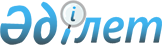 О внесении изменений и дополнений в некоторые законодательные акты Республики Казахстан по вопросам конкуренцииЗакон Республики Казахстан от 6 марта 2013 года № 81-V

      Статья 1. Внести изменения и дополнения в следующие  законодательные акты Республики Казахстан:



      1. В Уголовный кодекс Республики Казахстан от 16 июля 1997 года (Ведомости Парламента Республики Казахстан, 1997 г., № 15-16, ст. 211; 1998 г., № 16, ст. 219; № 17-18, ст. 225; 1999 г., № 20, ст. 721; № 21, ст. 774; 2000 г., № 6, ст. 141; 2001 г., № 8, ст. 53, 54; 2002 г., № 4, ст. 32, 33; № 10, ст. 106; № 17, ст. 155; № 23-24, ст. 192; 2003 г., № 15, ст. 137; № 18, ст. 142; 2004 г., № 5, ст. 22; № 17, ст. 97; № 23, ст. 139; 2005 г., № 13, ст. 53; № 14, ст. 58; № 21-22, ст. 87; 2006 г., № 2, ст. 19; № 3, ст. 22; № 5-6, ст. 31; № 8, ст. 45; № 12, ст. 72; № 15, ст. 92; 2007 г., № 1, ст. 2; № 4, ст. 33; № 5-6, ст. 40; № 9, ст. 67; № 10, ст. 69; № 17, ст. 140; 2008 г., № 12, ст. 48; № 13-14, ст. 58; № 17-18, ст. 72; № 23, ст. 114; № 24, ст. 126; 2009 г., № 6-7, ст. 32; № 13-14, ст. 63; № 15-16, ст. 71, 73, 75; № 17, ст. 82, 83; № 24, ст. 121, 122, 125, 127, 128, 130; 2010 г., № 1-2, ст. 5; № 7, ст. 28, 32; № 11, ст. 59; № 15, ст. 71; № 20-21, ст. 119; № 22, ст. 130; № 24, ст. 149; 2011 г., № 1, ст. 9; № 2, ст. 19, 28; № 19, ст. 145; № 20, ст. 158; № 21, ст. 161; № 24, ст. 196; 2012 г., № 1, ст. 5; № 2, ст. 13; № 3, ст. 26, 27; № 4, ст. 30; № 5, ст. 35, 36; № 10, ст. 77; № 12, ст. 84; 2013 г., № 1, ст. 2):



      в статье 196:



      в абзаце первом части первой слово «гражданину» заменить словами «физическому лицу»;



      примечание изложить в следующей редакции:

      «Примечания.

      1. Доходом в крупном размере в настоящей статье признается доход, сумма которого превышает двести тысяч месячных расчетных показателей.

      2. Крупным ущербом в настоящей статье признается ущерб, причиненный физическому лицу на сумму, в тысячу раз превышающую месячный расчетный показатель, либо ущерб, причиненный организации или государству на сумму, в десять тысяч раз превышающую месячный расчетный показатель, установленный законодательством Республики Казахстан на момент совершения преступления.».

      2. В Гражданский кодекс Республики Казахстан (Особенная часть) от 1 июля 1999 года (Ведомости Парламента Республики Казахстан, 1999 г., № 16-17, ст. 642; № 23, ст. 929; 2000 г., № 3-4, ст. 66; № 10, ст. 244; № 22, ст. 408; 2001 г., № 23, ст. 309; № 24, ст. 338; 2002 г., № 10, ст. 102; 2003 г., № 1-2, ст. 7; № 4, ст. 25; № 11, ст. 56; № 14, ст. 103; № 15, ст. 138, 139; 2004 г., № 3-4, ст. 16; № 5, ст. 25; № 6, ст. 42; № 16, ст. 91; № 23, ст. 142; 2005 г., № 21-22, ст. 87; № 23, ст. 104; 2006 г., № 4, ст. 24, 25; № 8, ст. 45; № 11, ст. 55; № 13, ст. 85; 2007 г., № 3, ст. 21; № 4, ст. 28; № 5-6, ст. 37; № 8, ст. 52; № 9, ст. 67; № 12, ст. 88; 2009 г., № 2-3, ст. 16; № 9-10, ст. 48; № 17, ст. 81; № 19, ст. 88; № 24, ст. 134; 2010 г., № 3-4, ст. 12; № 5, ст. 23; № 7, ст. 28; № 15, ст. 71; № 17-18, ст. 112; 2011 г., № 3, ст. 32; № 5, ст. 43; № 6, ст. 50, 53; № 16, ст. 129; № 24, ст. 196; 2012 г., № 2, ст. 13, 14, 15; № 8, ст. 64; № 10, ст. 77; № 12, ст. 85; № 13, ст. 91; № 14, ст. 92; № 20, ст. 121; № 21-22, ст. 124):



      второе предложение пункта 3 статьи 484 после слова «отсутствии» дополнить словами «или временном нарушении».

      3. В Кодекс Республики Казахстан об административных правонарушениях от 30 января 2001 года (Ведомости Парламента  Республики Казахстан, 2001 г., № 5-6, ст. 24; № 17-18, ст. 241; № 21-22, ст. 281; 2002 г., № 4, ст. 33; № 17, ст. 155; 2003 г., № 1-2, ст. 3; № 4, ст. 25; № 5, ст. 30; № 11, ст. 56, 64, 68; № 14, ст. 109;  № 15, ст. 122, 139; № 18, ст. 142; № 21-22, ст. 160; № 23, ст. 171; 2004 г., № 6, ст. 42; № 10, ст. 55; № 15, ст. 86; № 17, ст. 97; № 23, ст. 139, 140; № 24, ст. 153; 2005 г., № 5, ст. 5; № 7-8, ст. 19; № 9,  ст. 26; № 13, ст. 53; № 14, ст. 58; № 17-18, ст. 72; № 21-22, ст. 86, 87; № 23, ст. 104; 2006 г., № 1, ст. 5; 2, ст. 19, 20; № 3, ст. 22; № 5-6, ст. 31; № 8, ст. 45; № 10, ст. 52; № 11, ст. 55; № 12, ст. 72, 77; № 13, ст. 85, 86; № 15, ст. 92, 95; № 16, ст. 98, 102; № 23, ст. 141; 2007 г., № 1, ст. 4; № 2, ст. 16, 18; № 3, ст. 20, 23; № 4, ст. 28, 33; № 5-6, ст. 40; № 9, ст. 67; № 10, ст. 69; № 12, ст. 88; № 13, ст. 99; № 15, ст. 106; № 16, ст. 131; № 17, ст. 136, 139, 140; № 18, ст. 143, 144; № 19, ст. 146, 147; № 20, ст. 152; № 24, ст. 180; 2008 г., № 6-7, ст. 27; № 12, ст. 48, 51; № 13-14, ст. 54, 57, 58; № 15-16, ст. 62; № 20, ст. 88; № 21, ст. 97; № 23, ст. 114; № 24, ст. 126, 128, 129; 2009 г., № 2-3, ст. 7, 21; № 9-10, ст. 47, 48; № 13-14, ст. 62,  63; № 15-16, ст. 70, 72, 73, 74, 75, 76; № 17, ст. 79, 80, 82; № 18, ст. 84, 86; № 19, ст. 88; № 23, ст. 97, 115, 117; № 24, ст. 121, 122, 125, 129, 130, 133, 134; 2010 г., № 1-2, ст. 1, 4, 5; № 5, ст. 23; № 7, ст. 28, 32; № 8, ст. 41; № 9, ст. 44; № 11, ст. 58; № 13, ст. 67; № 15, ст. 71; № 17-18, ст. 112, 114; № 20-21, ст. 119; № 22, ст. 128, 130; № 24, ст. 146, 149; 2011 г., № 1, ст. 2, 3, 7, 9; № 2, ст. 19, 25, 26, 28; № 3, ст. 32; № 6, ст. 50; № 8, ст. 64; № 11, ст. 102; № 12, ст. 111; № 13, ст. 115, 116; № 14, ст. 117; № 16, ст. 128, 129; № 17, ст. 136; № 19, ст. 145; № 21, ст. 161; № 24, ст. 196; 2012 г., № 1, ст. 5; № 2, ст. 9, 11, 13, 14, 16; № 3, ст. 21, 22, 25, 26, 27; № 4, ст. 32; № 5, ст. 35, 36; № 8, ст. 64; № 10, ст. 77; № 12, ст. 84, 85; № 13, ст. 91; № 14, ст. 92, 93, 94; № 15, ст. 97; № 20, ст. 121; № 23-24, ст. 125; 2013 г., № 1, ст. 2, 3; Закон Республики Казахстан от 16 января 2013 года «О внесении изменений и дополнений в некоторые законодательные акты Республики Казахстан по вопросам Государственной границы Республики Казахстан», опубликованный в газетах «Егемен Қазақстан» и «Казахстанская правда» 22 января 2013 г.; Закон Республики Казахстан от 21 января 2013 года «О внесении изменений и дополнений в некоторые законодательные акты Республики Казахстан по вопросам ономастики», опубликованный в газетах «Егемен Қазақстан» и «Казахстанская правда» 24 января 2013 г.; Закон Республики Казахстан от 29 января 2013 года «О внесении изменений и дополнений в некоторые законодательные акты Республики Казахстан по вопросам документов, удостоверяющих личность», опубликованный в газетах «Егемен Қазақстан» и «Казахстанская правда» 2 февраля 2013 г.):



      1) в оглавлении:



      заголовок статьи 147-4 после слова «государственных» дополнить словами «, местных исполнительных»; 



      заголовок статьи 565-2 исключить;



      2) в абзаце девятом части первой статьи 48 слова «монополистической деятельности» заменить словами «монополистической деятельности, запрещенной Законом Республики Казахстан «О конкуренции»,»;



      3) в абзаце первом части первой и абзаце первом части второй статьи 127 слова «в корыстных целях» исключить;



      4) статьи 147 и 147-2 изложить в следующей редакции:

      «Статья 147. Монополистическая деятельность

      1. Антиконкурентные соглашения субъектов рынка, запрещенные Законом Республики Казахстан «О конкуренции», если эти действия не содержат признаков уголовно наказуемого деяния, –

      влекут штраф на должностных лиц, индивидуальных предпринимателей в размере ста пятидесяти месячных расчетных показателей, на юридических лиц, являющихся субъектами малого или среднего предпринимательства или некоммерческими организациями, – в размере пяти, на юридических лиц, являющихся субъектами крупного предпринимательства, – в размере десяти процентов от дохода (выручки), полученного в результате осуществления монополистической деятельности, запрещенной Законом Республики Казахстан «О конкуренции», с конфискацией монопольного дохода, полученного в результате осуществления монополистической деятельности, запрещенной Законом Республики Казахстан «О конкуренции», не более чем за один год.

      2. Антиконкурентные согласованные действия субъектов рынка, запрещенные Законом Республики Казахстан «О конкуренции», если эти действия не содержат признаков уголовно наказуемого деяния, –

      влекут штраф на должностных лиц, индивидуальных предпринимателей в размере ста пятидесяти месячных расчетных показателей, на юридических лиц, являющихся субъектами малого или среднего предпринимательства или некоммерческими организациями, – в размере пяти, на юридических лиц, являющихся субъектами крупного предпринимательства, – в размере десяти процентов от дохода (выручки), полученного в результате осуществления монополистической деятельности, запрещенной Законом Республики Казахстан «О конкуренции», с конфискацией монопольного дохода, полученного в результате осуществления монополистической деятельности, запрещенной Законом Республики Казахстан «О конкуренции», не более чем за один год.

      3. Злоупотребления субъектами рынка своим доминирующим или монопольным положением, запрещенные Законом Республики Казахстан «О конкуренции», если эти действия не содержат признаков уголовно наказуемого деяния, –

      влекут штраф на должностных лиц, индивидуальных предпринимателей в размере ста пятидесяти месячных расчетных показателей, на юридических лиц, являющихся субъектами малого или среднего предпринимательства или некоммерческими организациями, – в размере пяти, на юридических лиц, являющихся субъектами крупного предпринимательства, – в размере десяти процентов от дохода (выручки), полученного в результате осуществления монополистической деятельности, запрещенной Законом Республики Казахстан «О конкуренции», с конфискацией монопольного дохода, полученного в результате осуществления монополистической деятельности, запрещенной Законом Республики Казахстан «О конкуренции», не более чем за один год.

      4. Действия, предусмотренные частями первой, второй и третьей настоящей статьи, совершенные повторно в течение года после наложения административного взыскания, –

      влекут штраф на должностных лиц, индивидуальных предпринимателей в размере трехсот месячных расчетных показателей, на юридических лиц, являющихся субъектами малого или среднего предпринимательства или некоммерческими организациями, – в размере десяти, на юридических лиц, являющихся субъектами крупного предпринимательства, – в размере двадцати процентов от дохода (выручки), полученного в результате осуществления монополистической деятельности, запрещенной Законом Республики Казахстан «О конкуренции», с конфискацией монопольного дохода, полученного в результате осуществления монополистической деятельности, запрещенной Законом Республики Казахстан «О конкуренции», не более чем за один год.

      5. Координация физическими и (или) юридическими лицами экономической деятельности субъектов рынка, способная привести, приводящая или приведшая к любой форме антиконкурентных соглашений субъектов рынка, запрещенных Законом Республики Казахстан «О конкуренции», –

      влечет штраф на физических лиц в размере двухсот, на должностных лиц, индивидуальных предпринимателей – в размере трехсот, на юридических лиц, являющихся субъектами малого или среднего предпринимательства или некоммерческими организациями, – в размере пятисот, на юридических лиц, являющихся субъектами крупного предпринимательства, – в размере тысячи месячных расчетных показателей.

      6. Действие, предусмотренное частью пятой настоящей статьи, совершенное повторно в течение года после наложения административного взыскания, –

      влечет штраф на физических лиц в размере трехсот, на должностных лиц, индивидуальных предпринимателей – в размере четырехсот, на юридических лиц, являющихся субъектами малого или среднего предпринимательства или некоммерческими организациями, – в размере семисот, на юридических лиц, являющихся субъектами крупного предпринимательства, – в размере тысячи пятисот месячных расчетных показателей.

      Примечание.

      Субъект рынка, совершивший административное правонарушение в виде антиконкурентного соглашения или антиконкурентных согласованных действий, может быть освобожден судьей от конфискации монопольного дохода при совокупном соблюдении следующих условий:

      1) к моменту, когда субъект рынка заявляет антимонопольному органу об антиконкурентных соглашениях или антиконкурентных согласованных действиях, антимонопольный орган не получал информации о данных антиконкурентных соглашениях или антиконкурентных согласованных действиях из других источников;

      2) субъект рынка предпринимает срочные меры по прекращению своего участия в антиконкурентных соглашениях или антиконкурентных согласованных действиях;

      3) субъект рынка сообщает полную информацию о фактах антиконкурентных соглашений или антиконкурентных согласованных действий на протяжении всего расследования с момента заявления;

      4) субъект рынка добровольно возмещает ущерб потребителям, причиненный в результате совершения антиконкурентных соглашений или антиконкурентных согласованных действий.»;

      «Статья 147-2. Неправомерные действия субъектов рынка

                     при экономической концентрации

      1. Экономическая концентрация субъектов рынка без получения согласия антимонопольного органа в случае, если такое согласие необходимо, невыполнение субъектами рынка, участвующими в экономической концентрации, требований и обязательств, которыми было обусловлено решение о даче согласия на экономическую концентрацию, –

      влекут штраф на физических лиц в размере ста, на должностных лиц, индивидуальных предпринимателей – в размере трехсот, на юридических лиц, являющихся субъектами малого или среднего предпринимательства или некоммерческими организациями, – в размере четырехсот, на юридических лиц, являющихся субъектами крупного предпринимательства, – в размере двух тысяч месячных расчетных показателей.

      2. Непредставление или несвоевременное представление уведомления в антимонопольный орган о совершенной экономической концентрации в случае, если наличие такого уведомления необходимо, –

      влечет штраф на физических лиц в размере ста, на должностных лиц, индивидуальных предпринимателей – в размере трехсот, на юридических лиц, являющихся субъектами малого или среднего предпринимательства или некоммерческими организациями, – в размере четырехсот, на юридических лиц, являющихся субъектами крупного предпринимательства, – в размере двух тысяч месячных расчетных показателей.»;



      5) статью 147-3 после слов «среднего предпринимательства» дополнить словами «или некоммерческими организациями»;



      6) заголовок и абзац первый части первой статьи 147-4 после слова «государственных» дополнить словами «, местных исполнительных»;



      7) в части первой статьи 541 слова «147-13 (части третья, пятая и шестая)» заменить цифрами «147-13»;



      8) часть первую статьи 565 после слова «статьями» дополнить словами «147-1 (частью первой),»;



      9) статью 565-2 исключить;



      10) в подпункте 1) части первой статьи 636:



      абзац тридцать девятый исключить;



      абзац сорок третий изложить в следующей редакции:

      «органов по государственному энергетическому надзору и контролю (статьи 127 (часть первая), 147-13, 219-8 (части вторая и третья), 223–225, 225-1 (по нарушениям в охранных зонах линий электрических и тепловых сетей), 356, 357-1);»;



      в абзаце шестидесятом слова «(статья 147)» заменить словами «(статьи 147, 147-1 (часть вторая)»;



      11) в части первой статьи 638 слова «монополистической деятельности» заменить словами «монополистической деятельности, запрещенной Законом Республики Казахстан «О конкуренции»,».

      4. В Кодекс Республики Казахстан от 10 декабря 2008 года «О налогах и других обязательных платежах в бюджет» (Налоговый кодекс) (Ведомости Парламента Республики Казахстан, 2008 г., № 22-I, 22-II, ст. 112; 2009 г., № 2-3, ст. 16, 18; № 13-14, ст. 63; № 15-16, ст. 74; № 17, ст. 82; № 18, ст. 84; № 23, ст. 100; № 24, ст. 134; 2010 г., № 1-2, ст. 5; № 5, ст. 23; № 7, ст. 28, 29; № 11, ст. 58; № 15, ст. 71; № 17-18, ст. 112; № 22, ст. 130, 132; № 24, ст. 145, 146, 149; 2011 г., № 1, ст. 2, 3; № 2, ст. 21, 25; № 4, ст. 37; № 6, ст. 50; № 11, ст. 102; № 12, ст. 111; № 13, ст. 116; № 14, ст. 117; № 15, ст. 120; № 16, ст. 128; № 20, ст. 151; № 21, ст. 161; № 24, ст. 196; 2012 г., № 1, ст. 5; № 2, ст. 11, 15; № 3, ст. 21, 22, 25, 27; № 4, ст. 32; № 5, ст. 35; № 6, ст. 43, 44; № 8, ст. 64; № 10, ст. 77; № 11, ст. 80; № 13, ст. 91; № 14, ст. 92; № 15, ст. 97; № 20, ст. 121; № 21-22, ст. 124; № 23-24, ст. 125; 2013 г., № 1, ст. 3; Закон Республики Казахстан от 14 января 2013 года «О внесении изменения и дополнения в некоторые законодательные акты Республики Казахстан по вопросам Государственной образовательной накопительной системы», опубликованный в газетах «Егемен Қазақстан» и «Казахстанская правда» 22 января 2013 г.; Закон Республики Казахстан от 16 января 2013 года «О внесении изменений и дополнений в некоторые законодательные акты Республики Казахстан по вопросам Государственной границы Республики Казахстан», опубликованный в газетах «Егемен Қазақстан» и «Казахстанская правда» 22 января 2013 г.; Закон Республики Казахстан от 4 февраля 2013 года «О внесении изменений и дополнений в некоторые законодательные акты Республики Казахстан по вопросам социального обеспечения», опубликованный в газетах «Егемен Қазақстан» и «Казахстанская правда» 6 февраля 2013 г.):



      пункт 3 статьи 557 дополнить подпунктом 13) следующего содержания:

      «13) антимонопольному органу в части сведений, необходимых для осуществления полномочий, установленных законодательством Республики Казахстан.».

      5. В Закон Республики Казахстан от 9 июля 1998 года «О естественных монополиях и регулируемых рынках» (Ведомости Парламента Республики Казахстан, 1998 г., № 16, ст. 214; 1999 г., № 19, ст. 646; 2000 г., № 3-4, ст. 66; 2001 г., № 23, ст. 309; 2002 г., № 23-24, ст. 193; 2004 г., № 14, ст. 82; № 23, ст. 138, 142; 2006 г., № 2, ст. 17; № 3, ст. 22; № 4, ст. 24; № 8, ст. 45; № 13, ст. 87; 2007 г., № 3, ст. 20; № 19, ст. 148; 2008 г., № 15-16, ст. 64; № 24, ст. 129; 2009 г., № 11-12, ст. 54; № 13-14, ст. 62; № 18, ст. 84; 2010 г., № 5, ст. 20, 23; 2011 г., № 1, ст. 2; № 11, ст. 102; № 12, ст. 111; № 13, ст. 112; № 16, ст. 129; 2012 г., № 2, ст. 9, 15; № 3, ст. 21; № 4, ст. 30; № 11, ст. 80; № 12, ст. 85; № 15, ст. 97):



      1) в статье 3:



      в подпункте 8):



      абзац третий изложить в следующей редакции:

      «водоснабжения и (или) водоотведения объемом до ста пятидесяти тысяч кубических метров в год;»;



      дополнить абзацем четвертым следующего содержания:

      «в сфере подъездных путей объемом до тысячи вагон/км;»;



      в подпункте 13) слова «водохозяйственной и канализационной систем» заменить словами «водоснабжения и (или) водоотведения, тепловая энергия – для нормативных потерь субъектов естественных монополий в сфере передачи и (или) распределения тепловой энергии»;



      2) подпункт 12) пункта 1 статьи 4 изложить в следующей редакции:

      «12) водоснабжения и (или) водоотведения;»;



      3) подпункт 1-3) статьи 6 дополнить словами «в случаях и порядке, установленных уполномоченным органом»;



      4) в части первой статьи 7:



      подпункт 2) дополнить словами «, за исключением случаев, предусмотренных подпунктом 2-3) настоящей части»;



      дополнить подпунктом 2-3) следующего содержания:

      «2-3) предоставлять в столице, городах республиканского и областного значения регулируемые коммунальные услуги водоснабжения и (или) водоотведения по предельным уровням тарифов (цен, ставок сборов), утвержденным уполномоченным органом;»;



      подпункт 7-5) дополнить словами «, распространяемых на территории административно-территориальной единицы, на которой субъект естественной монополии осуществляет свою деятельность»;



      5) часть третью пункта 2 статьи 7-2 после слов «необоснованной цены,» дополнить словами «а также в случаях невыполнения субъектом регулируемого рынка обязанностей, установленных подпунктами 3) и 3-1)  статьи 7-3 настоящего Закона,»;



      6) подпункт 1) статьи 7-3 дополнить абзацем седьмым следующего содержания:

      «необходимую информацию, влияющую на обоснованность цены;»;



      7) дополнить статьей 12-1 следующего содержания:

      «Статья 12-1. Компетенция государственного органа,

                    осуществляющего межотраслевую и межрегиональную

                    координацию разработки основных направлений

                    государственной социально-экономической политики

      Государственный орган, осуществляющий межотраслевую и межрегиональную координацию разработки основных направлений государственной социально-экономической политики:

      1) вырабатывает предложения по формированию государственной политики в сфере регулирования естественных монополий и на регулируемых рынках;

      2) согласовывает разработанные уполномоченным органом недискриминационные методики расчета тарифов (цен, ставок сборов) или их предельных уровней на регулируемые услуги (товары, работы) субъектов естественных монополий и нормативные правовые акты, обязательные для исполнения государственными органами и субъектами естественных монополий;

      3) согласовывает перечень регулируемых услуг (товаров, работ) субъектов естественных монополий для представления на утверждение в Правительство Республики Казахстан;

      4) согласовывает вносимые в Правительство Республики Казахстан предложения антимонопольного и уполномоченного органов о включении в номенклатуру продукции, товаров и услуг, на которые применяются регулируемые государством цены на товарных рынках, продукции, товаров, услуг, не предусмотренных пунктом 1 статьи 7-1 настоящего Закона;

      5) запрашивает и получает информацию, необходимую для осуществления своих полномочий, от физических и юридических лиц, государственных органов, органов местного самоуправления, а также их должностных лиц с соблюдением установленных законами Республики Казахстан требований к разглашению сведений, составляющих коммерческую и иную охраняемую законом тайну;

      6) осуществляет иные полномочия, предусмотренные настоящим Законом, иными законами Республики Казахстан, актами Президента Республики Казахстан и Правительства Республики Казахстан.»;



      8) в пункте 1 статьи 13: 



      подпункт 4):



      после слова «разрабатывает,» дополнить словами «по согласованию с государственным органом, осуществляющим межотраслевую и межрегиональную координацию разработки основных направлений государственной социально-экономической политики,»;



      дополнить словами «, а также методики расчета цен на товары (работы, услуги) субъектов регулируемого рынка»;



      в подпункте 4-1) слова «сферах водохозяйственных систем» заменить словами «сфере водоснабжения»;



      дополнить подпунктом 4-4) следующего содержания:

      «4-4) согласовывает предложения для включения в перечень регулируемых услуг (товаров, работ) с государственным органом, осуществляющим межотраслевую и межрегиональную координацию разработки основных направлений государственной социально-экономической политики;»;



      9) в пункте 1 статьи 14-1:



      подпункт 1) дополнить абзацем восьмым следующего содержания:

      «Решение об утверждении временного компенсирующего тарифа, за исключением случаев, предусмотренных абзацами вторым и (или) шестым настоящего подпункта, принимается по истечении срока действия предельного уровня тарифа (цены, ставки сбора).»;



      подпункт 5) дополнить абзацем пятым следующего содержания: 

      «утверждения временного компенсирующего тарифа;»;



      10) пункт 3 статьи 15 изложить в следующей редакции:

      «3. К деятельности субъектов естественных монополий малой мощности применяется упрощенный порядок государственного регулирования, утверждаемый Правительством Республики Казахстан.

      При этом субъекты естественных монополий малой мощности вправе самостоятельно изменять тарифы (цены, ставки сбора) на регулируемые услуги (товары, работы), тарифные сметы один раз в год на величину, не превышающую индекс потребительских цен по факту предшествующего календарного года.

      В случае таких изменений тарифа (цены, ставки сбора), тарифной сметы субъект естественной монополии малой мощности обязан уведомлять уполномоченный орган с предоставлением информации, указывающей на причины изменения тарифа (цены, ставки сбора), тарифной сметы, не позднее пяти календарных дней со дня изменения тарифа (цены, ставки сбора), тарифной сметы.

      В случае предусмотренном частью второй настоящего пункта, тариф (цена, ставка сбора) на регулируемые услуги (товары, работы), тарифная смета, измененные субъектом естественной монополии малой мощности, являются соответственно тарифом (ценой, ставкой сборов) и тарифной сметой на регулируемые услуги (товары, работы).

      При необходимости изменения тарифа (цены, ставки сбора) на регулируемые услуги (товары, работы), тарифной сметы на величину, превышающую индекс потребительских цен, субъект естественной монополии малой мощности обращается в уполномоченный орган с заявкой для пересмотра тарифа (цены, ставки сбора), тарифной сметы в порядке, установленном Правительством Республики Казахстан.»;



      11) часть вторую пункта 2 статьи 15-1 дополнить словами «по согласованию с государственным органом, осуществляющим межотраслевую и межрегиональную координацию разработки основных направлений государственной социально-экономической политики»;



      12) в пункте 2 статьи 16:



      часть первую после слов «малой мощности» дополнить словами «и вновь созданных субъектов естественных монополий»; 



      дополнить частью третьей следующего содержания: 

      «Одновременно с заявкой на утверждение предельного уровня тарифа (цены, ставки сбора) субъектом естественной монополии представляется на утверждение инвестиционная программа (проект).».

      6. В Закон Республики Казахстан от 9 июля 2004 года «Об электроэнергетике» (Ведомости Парламента Республики Казахстан, 2004 г., № 17, ст. 102; 2006 г., № 3, ст. 22; № 7, ст. 38; № 13, ст. 87; № 24, ст. 148; 2007 г., № 19, ст. 148; 2008 г., № 15-16, ст. 64; № 24, ст. 129; 2009 г., № 13-14, ст. 62; № 15-16, ст. 74; № 18, ст. 84; 2010 г., № 5, ст. 23; 2011 г., № 1, ст. 2; № 5, ст. 43; № 11, ст. 102; № 12, ст. 111; № 16, ст. 129; 2012 г., № 3, ст. 21; № 12, ст. 85; № 14, ст. 92; № 15, ст. 97):



      подпункт 7) статьи 7 после слов «статьи 12-1» дополнить словами «, подпунктами 1), 2) и 4) пункта 3-2 статьи 13».

      7. В Закон Республики Казахстан от 9 ноября 2004 года «О техническом регулировании» (Ведомости Парламента Республики Казахстан, 2004 г., № 21, ст. 124; 2006 г., № 3, ст. 22; № 15, ст. 92; № 24, ст. 148; 2008 г., № 15-16, ст. 60; 2009 г., № 17, ст. 80; № 18, ст. 84; 2010 г., № 5, ст. 23; 2011 г., № 1, ст. 2; № 2, ст. 26; № 11, ст. 102; 2012 г., № 5, ст. 41; № 14, ст. 92, 95; № 15, ст. 97):



      1) в подпункте 14) части первой статьи 7 слова «уполномоченного органа (организации)» заменить словами «органа (организации), уполномоченного»;



      2) подпункты 3), 4) и 5) пункта 1 статьи 39 изложить в следующей редакции:

      «3) главные государственные инспекторы областей, городов республиканского значения, столицы по государственному контролю – руководители территориальных подразделений;

      4) заместители главных государственных инспекторов областей, городов республиканского значения, столицы и городов по государственному контролю – заместители руководителей территориальных подразделений и руководители их структурных подразделений;

      5) государственные инспекторы областей, городов республиканского значения, столицы и городов по государственному контролю – специалисты по государственному контролю территориальных подразделений.».

      8. В Закон Республики Казахстан от 11 января 2007 года «О лицензировании» (Ведомости Парламента Республики Казахстан, 2007 г., № 2, ст. 10; № 20, ст. 152; 2008 г., № 20, ст. 89; № 23, ст. 114; № 24, ст. 128, 129; 2009 г., № 2-3, ст. 16, 18; № 9-10, ст. 47; № 13-14, ст. 62, 63; № 17, ст. 79, 81, 82; № 18, ст. 84, 85; № 23, ст. 100; № 24, ст. 134; 2010 г., № 1-2, ст. 4; № 7, ст. 28; № 15, ст. 71; № 17-18, ст. 111, 112; № 24, ст. 146, 149; 2011 г., № 1, ст. 2; № 2, ст. 21, 26; № 11, ст. 102; № 12, ст. 111; № 17, ст. 136; № 24, ст. 196; 2012 г., № 2, ст. 14; № 3, ст. 25; № 12, ст. 84; № 13, ст. 91; № 15, ст. 97; № 21-22, ст. 124):



      1) статью 44 дополнить частью четвертой следующего содержания:

      «При выдаче лицензий и (или) приложений к лицензии в случаях, предусмотренных статьей 47-1 настоящего Закона, лицензионный сбор не взимается.»;



      2) дополнить статьей 47-1 следующего содержания:

      «Статья 47-1. Исправление ошибок в выданных лицензиях

      В случае обнаружения ошибок в выданной лицензии и (или) приложении к лицензии лицензиат вправе подать заявление в произвольной форме об их исправлении.

      Лицензиар в течение десяти рабочих дней со дня подачи лицензиатом соответствующего заявления вносит необходимые изменения в реестр лицензий и выдает лицензию и (или) приложение к лицензии с соответствующими исправлениями.».

      9. В Закон Республики Казахстан от 25 декабря 2008 года «О конкуренции» (Ведомости Парламента Республики Казахстан, 2008 г., № 24, ст. 125; 2009 г., № 15-16, ст. 74; 2010 г., № 5, ст. 23; 2011 г., № 6, ст. 50; № 11, ст. 102; № 12, ст. 111; 2012 г., № 13, ст. 91; № 14, ст. 95; № 15, ст. 97):



      1) статью 4 дополнить частью второй следующего содержания:

      «Принципы конкуренции, установленные частью первой настоящей статьи, применяются одинаковым образом, в равной мере и на равных условиях ко всем субъектам рынка независимо от организационно-правовой формы и места регистрации таких субъектов рынка.»;



      2) статью 5 дополнить пунктом 1-1 следующего содержания:

      «1-1. Государственный орган, осуществляющий межотраслевую и межрегиональную координацию разработки основных направлений государственной социально-экономической политики, вырабатывает предложения по формированию государственной политики в сфере защиты конкуренции и ограничения монополистической деятельности.»;



      3) в статье 6:



      дополнить подпунктами 1-1), 1-2) и 3-1) следующего содержания:

      «1-1) потенциальный конкурент – субъект рынка, который имеет возможность (владеет оборудованием, технологиями) производить и (или) реализовать товар, аналогичный либо взаимозаменяемый с товаром конкурента, но не производит и не реализует его на соответствующем товарном рынке;

      1-2) конкурент – субъект рынка, находящийся в состоянии состязательности с другими субъектами соответствующего рынка ввиду того, что производит и (или) реализует на соответствующем товарном рынке товар, аналогичный либо взаимозаменяемый с товаром субъектов рынка;»;

      «3-1) косвенный контроль – возможность физического или юридического лица определять решения, принимаемые юридическим лицом, через юридическое лицо или несколько юридических лиц, между которыми существует прямой контроль;»;



      подпункт 6) дополнить словами «, контроль и регулирование деятельности, отнесенной к сфере государственной монополии»;



      подпункты 9) и 15) изложить в следующей редакции:

      «9) субъект рынка – физическое лицо, а также юридическое лицо Республики Казахстан, иностранное юридическое лицо (его филиал и представительство), осуществляющие предпринимательскую деятельность.  К субъектам рынка также относятся некоммерческие организации, осуществляющие предпринимательскую деятельность в соответствии с их уставными целями;»;

      «15) расследование – мероприятия антимонопольного органа, направленные на сбор фактических данных, подтверждающих или опровергающих совершение нарушения антимонопольного законодательства Республики Казахстан, в порядке, предусмотренном настоящим Законом;»;



      дополнить подпунктами 16-1) и 18) следующего содержания:

      «16-1) прямой контроль – возможность физического или юридического лица определять решения, принимаемые юридическим лицом, посредством одного или нескольких следующих действий:

      осуществление функций его исполнительного органа, совета директоров;

      получение права определять условия ведения предпринимательской деятельности юридического лица;

      распоряжение более чем пятьюдесятью процентами голосующих акций (долей участия в уставном капитале, паев) юридического лица;»;

      «18) координация экономической деятельности – согласование действий субъектов рынка третьим лицом, не входящим в одну группу лиц ни с одним из таких субъектов рынка и не осуществляющим деятельность на том товарном рынке (товарных рынках), на котором (которых) осуществляется согласование действий субъектов рынка.»;



      4) подпункт 1) пункта 1 статьи 7 изложить в следующей редакции:

      «1) лицо имеет право прямо или косвенно (через третьих лиц) распоряжаться более чем пятьюдесятью процентами голосующих акций (долей участия в уставном капитале, паев) юридического лица;»;



      5) статью 10 изложить в следующей редакции:

      «Статья 10. Антиконкурентные соглашения

      1. Запрещаются горизонтальные соглашения между субъектами рынка, которые ущемляют законные права потребителей и (или) приводят или могут привести к:

      1) установлению или поддержанию цен (тарифов), скидок, надбавок (доплат), наценок;

      2) повышению, снижению или поддержанию цен на торгах;

      3) разделу товарного рынка по территориальному принципу, объему продажи или покупки товаров, ассортименту реализуемых товаров либо составу продавцов или покупателей (заказчиков);

      4) сокращению или прекращению производства товаров;

      5) отказу от заключения договоров с определенными продавцами либо покупателями (заказчиками).

      2. Запрещаются вертикальные соглашения между субъектами рынка, если:

      1) соглашения приводят или могут привести к установлению цены перепродажи товара, за исключением случая, когда продавец устанавливает для покупателя максимальную цену перепродажи товара;

      2) соглашением предусмотрено обязательство покупателя не продавать товар субъекта рынка, который является конкурентом продавца. Такой запрет не распространяется на соглашения об организации покупателем продажи товаров под товарным знаком либо иным средством индивидуализации продавца или производителя.

      3. Запрещаются и признаются недействительными полностью или частично в порядке, установленном законодательством Республики Казахстан, достигнутые в любой форме антиконкурентные соглашения между субъектами рынка, которые приводят или могут привести к ограничению конкуренции, в том числе касающиеся:

      1) установления или поддержания дискриминирующих условий к равнозначным договорам с другими субъектами рынка, в том числе установления согласованных условий приобретения и (или) реализации товаров;

      2) искажения итогов торгов, аукционов и конкурсов в результате нарушения установленного порядка их проведения, в том числе путем раздела по лотам;

      3) необоснованного ограничения или прекращения реализации товаров;

      4) ограничения доступа на товарный рынок или устранения с него других субъектов рынка в качестве продавцов (поставщиков) определенных товаров или их покупателей;

      5) заключения договоров при условии принятия контрагентами дополнительных обязательств, которые по своему содержанию или согласно обычаям делового оборота не касаются предмета этих договоров (необоснованных требований передачи финансовых средств и иного имущества, имущественных или неимущественных прав).

      Запреты, установленные настоящим пунктом, не распространяются на вертикальные соглашения, являющиеся договорами концессии, комплексной предпринимательской лицензии (франчайзинга), либо если совокупная доля субъектов рынка на товарном рынке не превышает двадцати процентов.

      4. Запрещается координация экономической деятельности субъектов рынка, способная привести, приводящая или приведшая к последствиям, перечисленным в пунктах 1–3 настоящей статьи.

      5. Положения настоящей статьи не распространяются на соглашения между субъектами рынка, входящими в одну группу лиц, если одним из таких субъектов рынка в отношении другого субъекта рынка установлен прямой или косвенный контроль, а также если такие субъекты рынка находятся под прямым или косвенным контролем одного лица.

      6. Требования настоящей статьи не распространяются на соглашения об осуществлении исключительных прав на результаты интеллектуальной деятельности и приравненные к ним средства индивидуализации юридического лица, средства индивидуализации продукции, работ или услуг.

      7. Соглашения, предусмотренные настоящей статьей, за исключением указанных в пункте 2 настоящей статьи, признаются допустимыми, если они не накладывают на субъектов рынка ограничения, не являющиеся необходимыми для достижения целей этих соглашений, и не создают возможность для устранения конкуренции на соответствующем товарном рынке, и если субъекты рынка докажут, что такие соглашения имеют или могут иметь своим результатом:

      1) содействие совершенствованию производства (реализации) товаров или стимулированию технического (экономического) прогресса либо повышение конкурентоспособности товаров производства сторон на мировом товарном рынке;

      2) получение потребителями соразмерной части преимуществ (выгод), которые приобретаются соответствующими лицами от совершения таких действий.»;



      6) абзац первый пункта 1 статьи 11 после слова «конкуренции» дополнить словами «и (или) ущемление законных прав потребителей»;



      7) статью 12 дополнить пунктом 1-1 следующего содержания:

      «1-1. Доминирующее положение субъекта рынка устанавливается в соответствии с Методикой оценки состояния конкуренции, утверждаемой Евразийской экономической комиссией, исходя из анализа следующих обстоятельств:

      1) доля субъекта рынка и ее соотношение с долями конкурентов и покупателей;

      2) возможность субъекта рынка в одностороннем порядке определять уровень цены товара и оказывать решающее влияние на общие условия реализации товара на соответствующем товарном рынке;

      3) наличие экономических, технологических, административных или иных ограничений для доступа на товарный рынок;

      4) период существования возможности субъекта рынка оказывать решающее влияние на общие условия обращения товара на товарном рынке.»;



      8) статью 13 изложить в следующей редакции:

      «Статья 13. Злоупотребление доминирующим или

                  монопольным положением 

      Запрещаются действия или бездействие субъектов рынка, занимающих доминирующее или монопольное положение, которые привели или приводят к ограничению доступа на соответствующий товарный рынок, недопущению, ограничению и устранению конкуренции и (или) ущемляют законные права потребителей, иных лиц, в том числе такие действия, как:

      1) установление, поддержание монопольно высоких (низких) или монопсонически низких цен;

      2) применение разных цен либо разных условий к равнозначным соглашениям с субъектами рынка или потребителями без объективно оправданных на то причин;

      3) установление ограничений на перепродажу купленных у него товаров по территориальному признаку, кругу покупателей, условиям покупки, а также по количеству, цене;

      4) обусловливание либо навязывание заключения соглашения путем принятия субъектом рынка или потребителем дополнительных обязательств, которые по своему содержанию или согласно обычаям делового оборота не касаются предмета этих соглашений;

      5) необоснованный отказ от заключения договора или от реализации товара с отдельными покупателями при наличии возможности производства или реализации соответствующего товара либо уклонение, выразившееся в непредставлении ответа на заключение такого договора в срок, превышающий тридцать календарных дней;

      6) обусловливание поставки товаров принятием ограничений при покупке товаров, произведенных либо реализуемых конкурентами;

      7) необоснованное сокращение объемов производства и (или) поставки или прекращение производства и (или) поставки товаров, на которые имеются спрос или заказы потребителей, при наличии возможности производства или поставки;

      8) изъятие товара из обращения, если результатом такого изъятия явилось повышение цены товара;

      9) навязывание контрагенту экономически или технологически необоснованных условий договора, не относящихся к предмету договора;

      10) создание препятствий доступу на товарный рынок или выходу из товарного рынка другим субъектам рынка;

      11) экономически, технологически или иным образом необоснованное установление различных цен (тарифов) на один и тот же товар, создание дискриминационных условий.»;



      9) в статье 14:



      подпункт 1) пункта 1 дополнить словами «, или превышает цену на сопоставимом товарном рынке, которая сформировалась в условиях конкуренции»;



      пункт 2 дополнить частью третьей следующего содержания:

      «В случае, если невозможно определить цену, сложившуюся в условиях конкуренции на сопоставимом товарном рынке, либо сопоставимый товарный рынок, в том числе за пределами Республики Казахстан, проводится анализ расходов и прибыли и определяется обоснованная цена.»;



      10) в пункте 2 статьи 16:



      подпункт 6) после слова «реализация» дополнить словом «(приобретение)»;



      дополнить подпунктами 13) и 14) следующего содержания:

      «13) реализация товара с предоставлением потребителю недостоверной информации в отношении характера, способа и места производства, потребительских свойств, качества и количества товара и (или) его производителей;

      14) некорректное сравнение субъектом рынка производимых и (или) реализуемых им товаров с товарами, производимыми и (или) реализуемыми другими субъектами рынка.»;



      11) статью 22 изложить в следующей редакции:

      «Статья 22. Реализация (приобретение) товара

                  с принудительным ассортиментом

      Реализацией (приобретением) товара с принудительным ассортиментом являются любые действия продавца (поставщика) или покупателя по установлению дополнительных требований или условий при реализации (приобретении) товара, которые ущемляют права продавца (поставщика), потребителя и которые по своему содержанию или согласно обычаям делового оборота не касаются предмета сделки.»;



      12) часть вторую пункта 3 статьи 31 изложить в следующей редакции:

      «Антимонопольный орган обязан в течение шестидесяти календарных дней с момента поступления ходатайства обследовать товарные рынки, на которых предполагается создать государственные предприятия, юридические лица, более пятидесяти процентов акций (долей участия в уставном капитале) которых принадлежат государству, и аффилиированные с ними лица, подготовить заключение об уровне развития конкуренции на данных товарных рынках, в том числе о сроке присутствия государственного предприятия, юридического лица, более пятидесяти процентов акций (долей участия в уставном капитале) которого принадлежат государству, аффилиированного с ним лица на данном товарном рынке, и направить лицу, представившему ходатайство, обоснованное решение.»;



      13) пункт 4-1 статьи 32 изложить в следующей редакции:

      «4-1. Контроль за соблюдением субъектами государственной монополии ограничений, установленных пунктом 3 настоящей статьи, осуществляется антимонопольным органом в соответствии с настоящим Законом.»;



      14) заголовок главы 5:



      после слова «действия» дополнить словом «, соглашения»; 



      после слова «государственных» дополнить словами «, местных исполнительных»;



      15) статью 33 изложить в следующей редакции:

      «Статья 33. Антиконкурентные действия, соглашения

                  государственных, местных исполнительных органов

      1. Запрещаются и признаются недействительными полностью или частично в порядке, установленном законодательством Республики Казахстан, антиконкурентные действия государственных, местных исполнительных органов, выразившиеся в принятии актов либо решений, которые привели или могут привести к ограничению или устранению конкуренции или ущемлению законных прав потребителей, за исключением случаев, предусмотренных законами Республики Казахстан в целях защиты конституционного строя, охраны общественного порядка, прав и свобод человека, здоровья и нравственности населения.

      2. Антиконкурентными действиями государственных, местных исполнительных органов в том числе признаются:

      1) введение ограничений в отношении создания субъекта рынка в какой-либо сфере деятельности;

      2) необоснованное препятствование осуществлению деятельности субъекта рынка;

      3) установление запретов или введение ограничений в отношении свободного перемещения товаров, иных ограничений прав субъекта рынка на реализацию товаров;

      4) указания субъекту рынка о первоочередных поставках товаров для определенной категории покупателей либо первоочередном приобретении товаров у определенных продавцов (поставщиков) или заключении в приоритетном порядке договоров;

      5) установление для приобретателей товаров ограничений выбора субъектов рынка, которые предоставляют такие товары;

      6) действия, направленные на повышение, снижение или поддержание цен;

      7) действия, направленные на раздел товарного рынка по территориальному принципу, объему продажи или покупки товаров, ассортименту реализуемых товаров либо по составу продавцов (поставщиков) или покупателей;

      8) ограничение доступа на товарный рынок, выхода из товарного рынка или устранение с него субъектов рынка;

      9) предоставление отдельным субъектам рынка льгот или других преимуществ, которые ставят их в привилегированное положение относительно конкурентов, или создание неблагоприятных или дискриминационных условий деятельности по сравнению с конкурентами;

      10) прямое или косвенное принуждение субъектов рынка к приоритетному заключению договоров, к первоочередной поставке товаров определенному кругу потребителей либо первоочередному приобретению товаров у определенных продавцов (поставщиков).

      3. Запрещаются соглашения между государственными, местными исполнительными органами, органами местного самоуправления или между ними и субъектами рынка, если такие соглашения приводят или могут привести к недопущению, ограничению или устранению конкуренции, за исключением случаев, предусмотренных законами Республики Казахстан в целях защиты конституционного строя, охраны общественного порядка, прав и свобод человека, здоровья и нравственности населения, а также международными договорами, ратифицированными Республикой Казахстан.»;



      16) статьи 34, 35 и 36 исключить;



      17) заголовок главы 6 изложить в следующей редакции:

      «Глава 6. Антимонопольный орган и государственный орган, осуществляющий межотраслевую и межрегиональную координацию разработки основных направлений государственной социально-экономической политики»;



      18) в статье 39:



      подпункты 1) и 9) изложить в следующей редакции: 

      «1) реализует государственную политику в области защиты конкуренции и ограничения монополистической деятельности;»;

      «9) разрабатывает правила включения и исключения субъектов рынка из реестра;»;



      дополнить подпунктом 10-1) следующего содержания: 

      «10-1) осуществляет пропаганду добросовестной конкуренции;»; 



      в подпункте 14) слово «утверждает» заменить словами «по согласованию с государственным органом, осуществляющим межотраслевую и межрегиональную координацию разработки основных направлений государственной социально-экономической политики, утверждает»;



      в подпункте 16) слово «утверждает» заменить словами «по согласованию с государственным органом, осуществляющим межотраслевую и межрегиональную координацию разработки основных направлений государственной социально-экономической политики, утверждает»;



      в подпункте 23) слово «вносит» заменить словами «по согласованию с государственным органом, осуществляющим межотраслевую и межрегиональную координацию разработки основных направлений государственной социально-экономической политики, вносит»;



      дополнить подпунктами 26-1) и 26-2) следующего содержания:

      «26-1) обеспечивает информационную открытость проводимой конкурентной политики, в том числе ежеквартально, не позднее пятнадцатого числа месяца, следующего за отчетным, размещает сведения о деятельности антимонопольного органа в средствах массовой информации и на интернет-ресурсе антимонопольного органа;



      26-2) проводит экспертизу цены на товары, производимые и реализуемые субъектом государственной монополии;»;



      19) дополнить статьей 40-1 следующего содержания:

      «Статья 40-1. Формирование и ведение реестра

      1. Утверждение реестра и внесение в него изменений осуществляются по решению Правления антимонопольного органа.

      2. Реестр утверждается по форме, определяемой антимонопольным органом.

      3. В случае принятия решения Правлением антимонопольного органа о включении (исключении) субъектов рынка в реестр субъекту рынка, занимающему доминирующее или монопольное положение на данном рынке, в течение десяти рабочих дней с момента принятия решения Правлением антимонопольного органа о включении (исключении) субъектов рынка в реестр направляется выписка из реестра.

      4. Группа лиц включается в реестр как единый субъект рынка, и при этом указываются все физические и (или) юридические лица, входящие в группу лиц, осуществляющие деятельность на соответствующем товарном рынке.

      5. Включение и исключение субъектов рынка из реестра осуществляются в соответствии с правилами, утвержденными Правительством Республики Казахстан.»;



      20) в пункте 1 статьи 41:



      подпункт 6) изложить в следующей редакции:

      «6) рассмотрение жалоб на заключения по результатам проведенного расследования нарушений антимонопольного законодательства Республики Казахстан;»;



      подпункт 7) исключить;



      21) главу 6 дополнить статьей 43-1 следующего содержания:

      «Статья 43-1. Компетенция государственного органа,

                    осуществляющего межотраслевую и межрегиональную

                    координацию разработки основных направлений

                    государственной социально-экономической политики

      Государственный орган, осуществляющий межотраслевую и межрегиональную координацию разработки основных направлений государственной социально-экономической политики:

      1) вырабатывает предложения по формированию государственной политики в области защиты конкуренции и ограничения монополистической деятельности;

      2) согласовывает методики и нормативные правовые акты в области защиты конкуренции и ограничения монополистической деятельности;

      3) запрашивает и получает в порядке, установленном законами Республики Казахстан, от субъектов рынка, а также должностных и иных физических и юридических лиц, государственных органов информацию, необходимую для осуществления полномочий, предусмотренных настоящим Законом в области выработки предложений по формированию государственной политики в сфере защиты конкуренции и ограничения монополистической деятельности;

      4) осуществляет иные полномочия, предусмотренные настоящим Законом, иными законами Республики Казахстан, актами Президента Республики Казахстан и Правительства Республики Казахстан.»;



      22) заголовок главы 7 изложить в следующей редакции:

      «Глава 7. Взаимодействие антимонопольного органа с регулирующими, правоохранительными органами и антимонопольными органами других государств»;



      23) в статье 44:



      подпункт 1) пункта 1 после слов «товарных рынков» дополнить словами «по согласованию с государственным органом, осуществляющим межотраслевую и межрегиональную координацию разработки основных направлений государственной социально-экономической политики,»;



      подпункт 1) пункта 2 после слова «вносят» дополнить словами «по согласованию с государственным органом, осуществляющим межотраслевую и межрегиональную координацию разработки основных направлений государственной социально-экономической политики,»;



      24) дополнить статьей 44-1 следующего содержания:

      «Статья 44-1. Взаимодействие антимонопольного органа с

                    антимонопольными органами других государств 

      1. В рамках Единого экономического пространства антимонопольные органы стран Таможенного союза осуществляют взаимодействие, в том числе путем направления уведомлений, запросов о предоставлении информации, проведения консультаций, информирования о расследованиях.

      2. Антимонопольный орган в рамках участия в международных организациях вправе направлять запросы в антимонопольные органы иных государств и предоставлять информацию по их запросам.»;



      25) пункт 2 статьи 47 изложить в следующей редакции:

      «2. Анализ товарного рынка производится на основании информации, предоставляемой в соответствии с пунктом 10 настоящей статьи.»;



      26) статьи 49, 50, 51, 53 и 54 изложить в следующей редакции:

      «Статья 49. Государственный контроль за

                  экономической концентрацией

      1. В целях предотвращения возникновения или усиления доминирующего или монопольного положения и (или) ограничения конкуренции антимонопольный орган осуществляет государственный контроль за экономической концентрацией, выражающийся в предварительном получении согласия антимонопольного органа на осуществление сделок (действий), указанных в подпунктах 1), 2) и 3) пункта 1 статьи 50 настоящего Закона, либо его уведомлении о сделках, указанных в подпунктах 4) и 5) пункта 1 статьи 50 настоящего Закона.

      2. Субъекты рынка, намеревающиеся совершить либо совершившие экономическую концентрацию, обращаются в антимонопольный орган с ходатайством о даче согласия на экономическую концентрацию или уведомляют антимонопольный орган о совершенной экономической концентрации в порядке, предусмотренном настоящим Законом.

      3. Субъекты рынка, намеревающиеся совершить экономическую концентрацию, указанную в подпунктах 4) и 5) пункта 1 статьи 50 настоящего Закона, вправе обратиться с ходатайством в антимонопольный орган для предварительного получения согласия в порядке, предусмотренном настоящим Законом.

      4. В случае, если экономическая концентрация проводится с применением конкурсных процедур (аукционы, тендеры, конкурсы), ходатайство может представляться как до начала конкурсной процедуры, так и после, но не позднее тридцати календарных дней с даты объявления победителя, если иное не предусмотрено законодательством Республики Казахстан.

      5. Государственная регистрация, перерегистрация субъектов рынка, а также прав на недвижимое имущество в случаях, предусмотренных подпунктами 1) и 3) пункта 1 статьи 50 настоящего Закона, осуществляются регистрирующим органом с согласия антимонопольного органа.

      6. Экономическая концентрация, совершенная без согласия антимонопольного органа, которая привела к установлению или усилению доминирующего или монопольного положения субъекта рынка или группы лиц и (или) ограничению конкуренции, может быть признана судом недействительной по иску антимонопольного органа.

      Государственная регистрация, перерегистрация субъекта рынка, прав на недвижимое имущество, осуществленные в нарушение настоящей статьи, могут быть признаны в судебном порядке незаконными и отменяются по иску антимонопольного органа.

      Статья 50. Экономическая концентрация

      1. Экономической концентрацией признаются:

      1) реорганизация субъекта рынка путем слияния или присоединения;

      2) приобретение лицом (группой лиц) голосующих акций (долей участия в уставном капитале, паев) субъекта рынка, при котором такое лицо (группа лиц) получает право распоряжаться более чем двадцатью пятью процентами указанных акций (долей участия в уставном капитале, паев), если до приобретения такое лицо (группа лиц) не распоряжалось акциями (долями участия в уставном капитале, паями) данного субъекта рынка или распоряжалось двадцатью пятью или менее процентами голосующих акций (долей участия в уставном капитале, паев) указанного субъекта рынка;

      3) получение в собственность, владение и пользование, в том числе в счет оплаты (передачи) уставного капитала, субъектом рынка (группой лиц) основных производственных средств и (или) нематериальных активов другого субъекта рынка, если балансовая стоимость имущества, составляющего предмет сделки (взаимосвязанных сделок), превышает десять процентов балансовой стоимости основных производственных средств и нематериальных активов субъекта рынка, отчуждающего или передающего имущество;

      4) приобретение субъектом рынка прав (в том числе на основании договора о доверительном управлении, договора о совместной деятельности, договора поручения), позволяющих давать обязательные для исполнения указания другому субъекту рынка при ведении им предпринимательской деятельности либо осуществлять функции его исполнительного органа;

      5) участие одних и тех же физических лиц в исполнительных органах, советах директоров, наблюдательных советах или других органах управления двух и более субъектов рынка при условии определения указанными физическими лицами в данных субъектах условий ведения их предпринимательской деятельности.

      2. Экономической концентрацией не признаются:

      1) приобретение акций (долей участия в уставном капитале, паев) субъекта рынка финансовыми организациями, если это приобретение осуществляется в целях их последующей перепродажи при условии, что указанная организация не принимает участия в голосовании в органах управления субъекта рынка, а также приобретение или получение в собственность финансовыми организациями имущества, основных производственных средств и (или) нематериальных активов другого субъекта рынка с целью прекращения обязательства должника в целом или в части, если это приобретение или получение осуществляется в целях их последующей перепродажи при условии, что указанные финансовые организации не используют (не эксплуатируют) такое имущество с целью извлечения дохода в собственных целях;

      2) назначение реабилитационного или конкурсного управляющего, временной администрации (временного администратора);

      3) осуществление сделок, указанных в пункте 1 настоящей статьи, если такая сделка происходит внутри одной группы лиц.

      3. Согласие антимонопольного органа на осуществление сделок, указанных в подпунктах 1), 2) и 3) пункта 1 настоящей статьи, либо его уведомление о сделках, указанных в подпунктах 4) и 5) пункта 1 настоящей статьи, требуется в случаях, если совокупная балансовая стоимость активов реорганизуемых субъектов рынка (группы лиц) или приобретателя (группы лиц), а также субъекта рынка, акции (доли участия в уставном капитале, паи) с правом голоса которого приобретаются, или их совокупный объем реализации товаров за последний финансовый год превышает десятимиллионнократный размер месячного расчетного показателя, установленный на дату подачи ходатайства (уведомления), или одним из лиц, участвующих в сделке, является субъект рынка, занимающий доминирующее или монопольное положение на соответствующем товарном рынке.

      4. Согласие на экономическую концентрацию с участием финансовой организации требуется, если стоимость активов либо величина собственного капитала финансовой организации превышает размеры, установленные антимонопольным органом совместно с Национальным Банком Республики Казахстан.

      В случае, если экономическая концентрация, указанная в пункте 1 настоящей статьи, осуществляется субъектом рынка, являющимся одновременно финансовой организацией и субъектом рынка, занимающим доминирующее или монопольное положение на соответствующем товарном рынке, такой субъект рынка руководствуется нормой, предусмотренной пунктом 3 настоящей статьи.

      5. Антимонопольный орган на основании анализа соответствующих товарных рынков вправе устанавливать более высокие размеры стоимости активов и объемы реализации товаров для данных рынков, при которых необходимо согласие антимонопольного органа на осуществление сделок, указанных в настоящей статье.

      6. Совокупный объем реализации товаров в соответствии с пунктом 3 настоящей статьи определяется как сумма дохода (выручки) от реализации товаров за последний финансовый год, предшествовавший подаче ходатайства (уведомления), за вычетом суммы налога на добавленную стоимость и акциза.

      В случае, если субъект рынка осуществлял деятельность менее одного года, объем реализации товаров определяется за период деятельности субъекта рынка.

      7. В случае осуществления сделок, предусмотренных подпунктами 1), 2) и 3) пункта 1 настоящей статьи, требуется предварительное согласие антимонопольного органа.

      В случае осуществления сделок, предусмотренных подпунктами 4) и 5) пункта 1 настоящей статьи, антимонопольный орган должен быть уведомлен не позднее чем через сорок пять календарных дней после даты заключения сделки.

      Статья 51. Лица, подающие ходатайства о даче согласия

                 на экономическую концентрацию

      1. В случаях, предусмотренных подпунктом 1) пункта 1 статьи 50 настоящего Закона, ходатайство подается в антимонопольный орган лицом, принимающим соответствующее решение, или учредителями (участниками) субъекта рынка.

      2. Ходатайство о даче согласия на экономическую концентрацию, указанную в подпунктах 2) и 3) пункта 1 статьи 50 настоящего Закона, подается в антимонопольный орган лицом, приобретающим голосующие акции (доли участия в уставном капитале, паи), основные производственные средства, нематериальные активы или соответствующие права.

      3. Если стороной сделок, указанных в подпунктах 1), 2) и 3) пункта 1 статьи 50 настоящего Закона, выступают несколько лиц, то ходатайство может подаваться одним лицом от имени остальных участников сделки. В ходатайстве указывается лицо, уполномоченное для представления в антимонопольном органе интересов лиц, принявших решение о совершении экономической концентрации.»;

      «Статья 53. Документация, прилагаемая к ходатайству о даче

                  согласия на экономическую концентрацию

      1. Документация, необходимая для представления в антимонопольный орган ходатайства о даче согласия на экономическую концентрацию, предусмотренную подпунктом 1) пункта 1 статьи 50 настоящего Закона, включает:

      1) проект решения лица или уполномоченного органа о реорганизации субъекта рынка;

      2) обоснование цели реорганизации субъекта рынка, включая планируемые изменения в видах деятельности или географии их деловых операций;

      3) утвержденный устав и учредительный договор создаваемого субъекта рынка или их проекты;

      4) перечень сведений и условий передачи имущества, передаваемого создаваемому субъекту рынка;

      5) по каждому из реорганизуемых субъектов рынка, а также по каждому субъекту рынка, входящему с реорганизуемыми субъектами рынка в одну группу лиц, указываются:

      для физического лица – данные документа, удостоверяющего его личность, сведения о гражданстве, а также место жительства и юридический адрес;

      наименование, юридический и фактический адреса;

      размер уставного капитала и доля участия;

      виды акций;

      6) список членов исполнительного органа, совета директоров (наблюдательного совета) с указанием должности, являющихся также членами исполнительного органа, совета директоров (наблюдательного совета) других субъектов рынка;

      7) объем производства и реализации товаров, экспорта и импорта товаров в Республику Казахстан, производимых и реализуемых реорганизуемыми субъектами рынка;

      8) объем производства и реализации, экспорта и импорта в Республику Казахстан тех же или взаимозаменяемых товаров, производимых или реализуемых субъектами рынка, входящими в одну группу лиц с реорганизуемыми субъектами рынка;

      9) прогноз производства и реализации тех же или взаимозаменяемых товаров в результате совершения данной сделки.

      2. Перечень документов и сведений, необходимых для подачи в антимонопольный орган ходатайства о даче согласия на экономическую концентрацию, предусмотренную подпунктом 2) пункта 1 статьи 50 настоящего Закона:

      1) договор или проект договора либо иной документ, подтверждающий совершение сделки;

      2) по приобретателю и по каждому субъекту рынка, входящему с приобретателем в одну группу лиц, указываются:

      для физического лица – данные документа, удостоверяющего его личность, сведения о гражданстве, а также место жительства и юридический адрес;

      наименование, юридический и фактический адреса;

      размер уставного капитала и доля участия;

      виды акций;

      объем производства и реализации, экспорта и импорта в Республику Казахстан товаров, аналогичных товарам или взаимозаменяемым товарам, производимым или реализуемым субъектом рынка, в отношении которого совершаются действия, предусмотренные подпунктом 2) пункта 1 статьи 50 настоящего Закона;

      3) список членов исполнительного органа, совета директоров (наблюдательного совета) с указанием должности, являющихся также членами исполнительного органа, совета директоров (наблюдательного совета) других субъектов рынка;

      4) объем производства и реализации, экспорта и импорта товаров в Республику Казахстан субъекта рынка, в отношении которого совершаются действия, предусмотренные подпунктом 2) пункта 1 статьи 50 настоящего Закона;

      5) объем производства и реализации, экспорта и импорта в Республику Казахстан тех же или взаимозаменяемых товаров, производимых или реализуемых субъектами рынка, находящимися под прямым или косвенным контролем субъекта рынка, в отношении которого совершаются действия, предусмотренные подпунктом 2) пункта 1 статьи 50 настоящего Закона;

      6) сведения о правах, которые после совершения сделки получит приобретатель по отношению к субъекту рынка и (или) его группе лиц, в отношении которых совершаются действия, предусмотренные подпунктом 2) пункта 1 статьи 50 настоящего Закона, в том числе количество и цена размещения акций (долей участия в уставном капитале, паев) субъекта рынка, которыми будет распоряжаться приобретатель после совершения сделки, а также их доля в процентах от общего числа акций (долей участия в уставном капитале, паев) с правом голоса субъекта рынка и их доля в процентах от уставного капитала субъекта рынка;

      7) прогноз производства и реализации тех же или взаимозаменяемых товаров в результате совершения данной сделки.

      3. Перечень документов, необходимых для подачи в антимонопольный орган ходатайства о даче согласия на экономическую концентрацию, предусмотренную подпунктом 3) пункта 1 статьи 50 настоящего Закона:

      1) договор или проект договора;

      2) по приобретателю и по каждому субъекту рынка, входящему с приобретателем в одну группу лиц, указываются:

      для физического лица – данные документа, удостоверяющего его личность, сведения о гражданстве, а также место жительства и юридический адрес;

      наименование, юридический и фактический адреса;

      размер уставного капитала и доля участия;

      виды акций;

      объем производства и реализации, экспорта и импорта в Республику Казахстан тех же или взаимозаменяемых товаров, которые будут производиться с использованием приобретаемого имущества;

      3) перечень имущества, составляющего предмет сделки, с указанием балансовой стоимости;

      4) сведения о том, для выпуска каких товаров использовалось и будет использоваться получаемое имущество с указанием видов товаров;

      5) прогноз производства и реализации товаров с использованием получаемого имущества с указанием видов товаров;

      6) прогноз производства и реализации тех же или взаимозаменяемых товаров в результате совершения данной сделки.

      4. Иностранные юридические лица, помимо информации, предоставляемой в соответствии с настоящей статьей, дополнительно предоставляют:

      1) нотариально засвидетельствованную выписку из торгового реестра страны происхождения или иного эквивалентного документа, подтверждающего его юридический статус в соответствии с законодательством страны его местонахождения;

      2) сведения об учетной регистрации филиала или представительства и копию положения о филиале или представительстве, если иностранное юридическое лицо имеет зарегистрированные в Республике Казахстан филиал или представительство;

      3) информацию с перечислением видов товаров, производимых и (или) реализуемых в Республике Казахстан филиалом или представительством, если иностранное юридическое лицо или субъект рынка с иностранным участием – приобретатель имеет в Республике Казахстан филиал или представительство.

      5. В случае, предусмотренном пунктом 3 статьи 49 настоящего Закона, ходатайство о даче согласия на экономическую концентрацию подается лицом, приобретающим соответствующие права, с представлением перечня документов и сведений, предусмотренных статьей 54-2 настоящего Закона.

      6. Антимонопольный орган вправе запросить дополнительные сведения и (или) документы у субъекта рынка и (или) государственных органов, если их отсутствие препятствует рассмотрению ходатайства.

      Срок, устанавливаемый антимонопольным органом для предоставления информации и (или) документов, не должен быть менее десяти календарных дней.

      Статья 54. Сроки рассмотрения ходатайств о даче согласия

                 на экономическую концентрацию

      1. Антимонопольный орган обязан в течение десяти календарных дней со дня получения ходатайства проверить полноту представленных материалов и в письменном виде уведомить лицо, подавшее ходатайство, о принятии или об отказе в принятии ходатайства к рассмотрению.

      2. Срок рассмотрения ходатайства о даче согласия на экономическую концентрацию не должен превышать пятьдесят календарных дней с момента принятия ходатайства к рассмотрению.

      3. Срок рассмотрения ходатайства приостанавливается в случае невозможности рассмотрения ходатайства до принятия решения антимонопольным органом или судом по указанному или связанному с ним другому ходатайству, о чем антимонопольный орган в течение трех рабочих дней с момента принятия такого решения обязан в письменном виде уведомить лицо, подавшее ходатайство.

      4. В ходе рассмотрения ходатайства антимонопольный орган вправе запросить от субъекта рынка и (или) государственного органа дополнительные сведения и (или) документы, необходимые для принятия решения.

      5. На период представления дополнительных сведений и (или) документов срок рассмотрения ходатайства приостанавливается, о чем антимонопольный орган в течение трех рабочих дней с момента принятия такого решения обязан в письменном виде уведомить лицо, подавшее ходатайство.

      6. Антимонопольный орган возобновляет рассмотрение ходатайства о даче согласия на экономическую концентрацию после представления дополнительных сведений и (или) документов субъектом рынка и (или) государственными органами, о чем обязан в течение трех рабочих дней в письменном виде уведомить лицо, подавшее ходатайство. Со дня возобновления рассмотрения ходатайства о даче согласия на экономическую концентрацию течение срока рассмотрения продолжается.»;



      27) дополнить статьями 54-1 и 54-2 следующего содержания:

      «Статья 54-1. Порядок уведомления антимонопольного органа

                    о совершенной экономической концентрации

      Субъекты рынка, совершившие сделки, предусмотренные подпунктами 4) и 5) пункта 1 статьи 50 настоящего Закона, уведомляют антимонопольный орган в срок, установленный частью второй пункта 7 статьи 50 настоящего Закона.

      Письменное уведомление о совершенной экономической концентрации может быть передано как непосредственно в антимонопольный орган, так и через учреждения связи.

      Антимонопольный орган должен быть уведомлен:

      1) физическим лицом, которое входит в состав исполнительных органов, советов директоров, наблюдательных советов или других органов управления двух и более субъектов рынка, при условии определения указанным физическим лицом условий ведения их предпринимательской деятельности;

      2) субъектом рынка, приобретающим права (в том числе на основании договора о доверительном управлении, договора о совместной деятельности, договора поручения), позволяющие давать обязательные для исполнения указания другому субъекту рынка при ведении им предпринимательской деятельности либо осуществлять функции его исполнительного органа.

      Статья 54-2. Документация, прилагаемая к уведомлению

                   (ходатайству) в антимонопольный орган о

                   совершенной (планируемой)

                   экономической концентрации 

      1. Перечень документов и сведений, необходимых для направления (подачи) уведомления (ходатайства) в антимонопольный орган о совершенной (планируемой) экономической концентрации, предусмотренной подпунктом 4) пункта 1 статьи 50 настоящего Закона:

      1) копия договора (проект договора), заверенная (заверенный) юридическим лицом, либо иной документ, подтверждающий совершение (намерение совершить) сделки (сделку);

      2) по приобретателю и по каждому субъекту рынка, входящему с приобретателем в одну группу лиц, указываются:

      для физического лица – данные документа, удостоверяющего его личность, сведения о гражданстве, а также место жительства и юридический адрес;

      наименование, юридический и фактический адреса; 

      размер уставного капитала и доля участия; 

      виды акций;

      объем производства и реализации, экспорта и импорта в Республику Казахстан товаров, аналогичных товарам или взаимозаменяемым товарам, производимым или реализуемым субъектом рынка, в отношении которого совершаются действия, предусмотренные подпунктом 4) пункта 1 статьи 50 настоящего Закона;

      3) список членов исполнительного органа, совета директоров (наблюдательного совета) с указанием должности, являющихся также членами исполнительного органа, совета директоров (наблюдательного совета) других субъектов рынка;

      4) объем производства и реализации, экспорта и импорта товаров в Республику Казахстан субъекта рынка, в отношении которого совершаются действия, предусмотренные подпунктом 4) пункта 1 статьи 50 настоящего Закона;

      5) объем производства и реализации, экспорта и импорта в Республику Казахстан тех же или взаимозаменяемых товаров, производимых или реализуемых субъектами рынка, находящимися под прямым или косвенным контролем субъекта рынка, в отношении которого совершаются действия, предусмотренные подпунктом 4) пункта 1 статьи 50 настоящего Закона;

      6) сведения о правах, которые после совершения сделки получит приобретатель по отношению к субъекту рынка и (или) его группе лиц, в отношении которых совершаются действия, предусмотренные подпунктом 4) пункта 1 статьи 50 настоящего Закона, в том числе количество и цена размещения акций (долей участия в уставном капитале, паев) субъекта рынка, которыми будет распоряжаться приобретатель после совершения сделки, а также их доля в процентах от общего числа акций (долей участия в уставном капитале, паев) с правом голоса субъекта рынка и их доля в процентах от уставного капитала субъекта рынка;

      7) прогноз производства и реализации тех же или взаимозаменяемых товаров в результате совершения данной сделки.

      2. Перечень документов и сведений, необходимых для направления (подачи) уведомления (ходатайства) в антимонопольный орган о совершенной (планируемой) экономической концентрации, предусмотренной подпунктом 5) пункта 1 статьи 50 настоящего Закона:

      1) сведения о физическом лице, участие которого предполагается в исполнительных органах, советах директоров, наблюдательных советах и других органах управления двух и более субъектов рынка:

      данные документа, удостоверяющего личность, сведения о гражданстве, месте работы, занимаемой должности, позволяющие определять условия ведения предпринимательской деятельности в данных субъектах с указанием полномочий;

      перечень юридических лиц, в которых лицо, направляющее (подающее) уведомление (ходатайство), определяет условия ведения предпринимательской деятельности с указанием полномочий;

      2) наименование юридического лица (группы лиц) и органа управления, в которые назначается или избирается лицо, направляющее (подающее) уведомление (ходатайство);

      3) наименование должности в субъектах рынка, в исполнительные органы, советы директоров, наблюдательные советы и другие органы управления которых планируется вхождение лица, направляющего (подающего) уведомление (ходатайство);

      4) перечень прав, позволяющих лицу, направляющему (подающему) уведомление (ходатайство), определять условия ведения предпринимательской деятельности в субъектах рынка, в исполнительные органы, советы директоров, наблюдательные советы и другие органы управления которых планируется вхождение данного лица;

      5) по каждому субъекту рынка и группе лиц, в которых лицо, направляющее (подающее) уведомление (ходатайство), определяет условия ведения предпринимательской деятельности, указываются:

      наименование субъекта рынка, юридический и фактический адреса; 

      объем производства, реализации, экспорта и импорта товаров в Республику Казахстан;

      6) по субъекту рынка, в котором планируется участие лица, направляющего (подающего) уведомление (ходатайство), а также по группе лиц, в которую входит данное лицо, указываются:

      наименование субъекта рынка, юридический и фактический адреса;

      объем производства, реализации, экспорта и импорта тех же или взаимозаменяемых товаров в Республику Казахстан, производимых и реализуемых субъектом рынка и группой лиц, в которых лицо, направляющее (подающее) уведомление (ходатайство), определяет условия ведения предпринимательской деятельности.»;



      28) статью 55 изложить в следующей редакции:

      «Статья 55. Запрет на экономическую концентрацию 

      Экономическая концентрация запрещается, если она приводит к ограничению конкуренции.»;



      29) дополнить статьей 56-1 следующего содержания:

      «Статья 56-1. Принятие антимонопольным органом решения 

                    по уведомлению о совершенной

                    экономической концентрации

      1. В случае, если по истечении сорока пяти календарных дней после поступления в антимонопольный орган уведомления о совершенной экономической концентрации антимонопольным органом не будет направлен письменный ответ о необходимости отмены сделки лицу, направившему уведомление, экономическая концентрация считается осуществленной.

      2. В случае, если антимонопольным органом при рассмотрении уведомления о совершенной экономической концентрации будет установлено, что ее совершение привело или может привести к ограничению или устранению конкуренции, в том числе путем возникновения или усиления доминирующего положения субъекта рынка, антимонопольный орган выносит предписание, которое подлежит исполнению в течение тридцати календарных дней.

      3. В случае неисполнения предписания антимонопольный орган обращается в суд с иском о понуждении субъекта рынка исполнить предписание антимонопольного органа.»;



      30) в статье 58:



      пункт 2 дополнить подпунктом 5) следующего содержания:

      «5) информация, содержащаяся в средствах массовой информации.»;



      пункты 3 и 4 изложить в следующей редакции:

      «3. Начало расследования оформляется приказом о проведении расследования.

      4. Копия приказа о начале расследования не позднее трех рабочих дней со дня его подписания направляется заявителю и объекту расследования.»;



      31) статью 59 исключить;



      32) в статье 61:



      пункт 1 изложить в следующей редакции:

      «1. В случае наличия фактических данных, указывающих на наличие в действиях субъекта рынка, государственного органа, местного исполнительного органа признаков нарушений антимонопольного законодательства Республики Казахстан, устанавливаемых в рамках рассмотрения сведений, предусмотренных пунктом 2 статьи 58 настоящего Закона, антимонопольным органом издается приказ о проведении расследования.»;



      пункт 3 исключить;



      третье предложение пункта 4 изложить в следующей редакции:

      «О продлении срока издается приказ, копии приказа в течение трех дней со дня его издания направляются заявителю и объекту расследования.»;



      33) подпункт 1) статьи 63 изложить в следующей редакции:

      «1) знакомиться с материалами дела, делать выписки из них и снимать копии, за исключением материалов, содержащих конфиденциальную информацию и (или) коммерческую тайну других субъектов рынка;»;



      34) статью 64 дополнить пунктом 3-1 следующего содержания:

      «3-1. В случае отнесения субъектом рынка информации к конфиденциальной в соответствии с законодательством Республики Казахстан при представлении сведений в антимонопольный орган субъект рынка обязан указать конфиденциальность ее характера путем нанесения отметки.»;



      35) пункт 3 статьи 65 изложить в следующей редакции:

      «3. О приостановлении и возобновлении расследования, а также назначении экспертизы должностное лицо антимонопольного органа выносит определение. Копия определения о назначении экспертизы направляется эксперту в течение трех рабочих дней со дня вынесения такого определения.»;



      36) в статье 67:



      в абзаце первом пункта 1 слова «одно из следующих решений» заменить словами «соответствующее (соответствующие) решение (решения)»;



      в пункте 2 слова «утверждения Правлением подписанного должностным лицом» заменить словами «подписания должностным лицом (должностными лицами)»;



      в пункте 3:



      после слова «приказом» дополнить словами «антимонопольного органа»;



      слова «десяти рабочих» заменить словами «тридцати календарных»;



      пункт 4 изложить в следующей редакции:

      «4. Копия приказа об утверждении заключения по результатам расследования не позднее трех рабочих дней со дня его подписания вручается или направляется письмом с уведомлением объекту расследования. Заявитель в те же сроки информируется о принятом решении.»;



      дополнить пунктом 6 следующего содержания:

      «6. Приказ об утверждении заключения по результатам расследования может быть обжалован объектом расследования в суде в порядке, предусмотренном гражданским процессуальным законодательством Республики Казахстан.»;



      37) в статье 69: 



      в пункте 1:



      подпункт 1) дополнить абзацем шестым следующего содержания:

      «недопущении нарушений настоящего Закона;»;



      подпункт 2) после слова «государственным» дополнить словами «, местным исполнительным»;



      абзац первый пункта 2 после слова «государственные» дополнить словами «, местные исполнительные».

      10. В Закон Республики Казахстан от 4 мая 2009 года «О товарных биржах» (Ведомости Парламента Республики Казахстан, 2009 г., № 9-10, ст. 46; № 18, ст. 84; № 19, ст. 88; 2010 г., № 5, ст. 23; 2011 г., № 1, ст. 2; № 11, ст. 102; № 12, ст. 111; 2012 г., № 10, ст. 77; № 15, ст. 97):



      подпункт 20) статьи 1 изложить в следующей редакции:

      «20) фьючерсная сделка – биржевая сделка, объектом которой является фьючерс;».

      11. В Закон Республики Казахстан от 20 июля 2011 года «О государственном регулировании производства и оборота отдельных видов нефтепродуктов» (Ведомости Парламента Республики Казахстан, 2011 г., № 13, ст. 113; 2012 г., № 2, ст. 14; № 11, ст. 80; № 15, ст. 97; № 21-22, ст. 124):



      пункт 4 статьи 23 дополнить подпунктом 6) следующего содержания:

      «6) направляет факты превышения предельной цены розничной реализации нефтепродуктов в уполномоченный орган, осуществляющий руководство в сферах естественных монополий и на регулируемых рынках, по результатам мониторинга розничных цен на нефтепродукты для принятия мер реагирования.».

      12. В Закон Республики Казахстан от 4 июля 2012 года «О внесении изменений и дополнений в некоторые законодательные акты Республики Казахстан по вопросам электроэнергетики, инвестиционной деятельности субъектов естественных монополий и регулируемого рынка» (Ведомости Парламента Республики Казахстан, 2012 г., № 12, ст. 85):



      1) в пункте 2 статьи 1:



      абзац двадцать первый подпункта 3) изложить в следующей редакции:

      «в абзаце третьем слова «второй и третьей» заменить словами «1-1 и второй»;»;



      в подпункте 13):



      абзац третий изложить в следующей редакции:

      «в абзаце сорок первом слова «(статья 356)» заменить словами «(статьи 147-6 (части 1-1 и 2-1), 147-12 (части первая и третья (по превышению предельной цены розничной реализации нефтепродуктов), 356)»;»;



      абзацы четвертый и пятый изложить в следующей редакции:

      «абзац сорок третий изложить в следующей редакции:

      «органов по государственному энергетическому надзору и контролю (статьи 127 (часть первая), 147-6 (части 2-2, 2-3), 147-13 (части третья, пятая и шестая), 219-8 (части вторая и третья), 223 – 225, 225-1 (по нарушениям в охранных зонах линий электрических и тепловых сетей), 356, 357-1);»;»;



      абзац шестой подпункта 4) пункта 4 изложить в следующей редакции:

      «в подпункте 7) слова «пунктами 3, 4 статьи 12, пунктами 4, 5 статьи 12-1» заменить словами «подпунктами 1) и 10) пункта 3, пунктом 4 статьи 12, подпунктами 1), 2) и 4) пункта 3-2 статьи 13»;»;



      2) в статье 2:



      абзацы второй и третий подпункта 2) пункта 4 изложить в следующей редакции:

      ««абзац сорок третий изложить в следующей редакции:

      «органов по государственному энергетическому надзору и контролю (статьи 127 (часть первая), 147-6 (части 2-2, 2-3), 147-13, 219-8 (части вторая и третья), 223 – 225, 225-1 (по нарушениям в охранных зонах линий электрических и тепловых сетей), 356, 357-1);».»;



      абзац третий пункта 7 изложить в следующей редакции:

      ««в подпункте 7) слова «пунктами 3, 4 статьи 12, пунктами 4, 5 статьи 12-1» заменить словами «подпунктами 1), 3) и 10) пункта 3, пунктом 4 статьи 12, подпунктами 1), 2) и 4) пункта 3-2 статьи 13».»; 



      в пункте 9:



      абзац второй подпункта 1) изложить в следующей редакции:

      ««в абзаце третьем слова «второй и третьей» заменить словом «второй»;»;



      абзац второй подпункта 3) изложить в следующей редакции:

      ««в абзаце сорок первом слова «(статья 356)» заменить словами «(статьи 147-6 (часть 2-1), 147-12 (части первая и третья (по превышению предельной цены розничной реализации нефтепродуктов), 356)».».



      Статья 2. Настоящий Закон вводится в действие по истечении десяти календарных дней после его первого официального опубликования.      Президент

      Республики Казахстан                       Н. НАЗАРБАЕВ
					© 2012. РГП на ПХВ «Институт законодательства и правовой информации Республики Казахстан» Министерства юстиции Республики Казахстан
				